                                                                                       Ostrów Wielkopolski, dnia 02.08.2022r.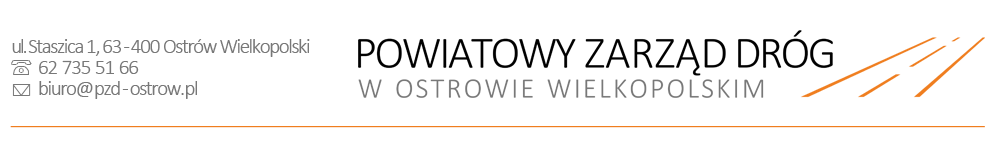 Dotyczy przetargu pisemnego nieograniczonego pn.: „Sprzedaż drewna opałowego liściastego w ilości 59 sztuk o miąższości 79,60 m3”Złożone oferty:Oferta Nr 1GLOBAL, SANDRA WRÓBLEWSKAJaźwiny 1b, 63-522 KraszewiceKwota brutto: 15.851,10 zł Oferta Nr 2DREWKOM Ariel RemiszPopowo 49c, 64-510 WronkiKwota brutto: 31.777,00 zł Oferta Nr 3RADBUD Radosław Różyckiul. Leśna 12, 59-307 RaszówkaKwota brutto: 34.463,61 zł Oferta Nr 4PHP „Biofot” Marcin Cysewskiul. Lubańska 16, 59-724 OsiecznicaKwota brutto: 27.200,00 zł         Wz. Dyrektora Powiatowego Zarządu Dróg				w Ostrowie Wielkopolskim 								        Dorota Rutkowska   Sprawę prowadzi: Adam Sołtysiak, pok. 7, tel. 62/735-51-66 wew. 2 w godz. 7:00 – 15:00